Wednesday Numeracy Challenge

Finding a half in lots of different waysHow many different ways of colouring ½ can you find?What about these shapes?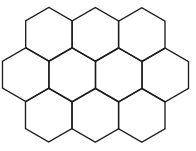 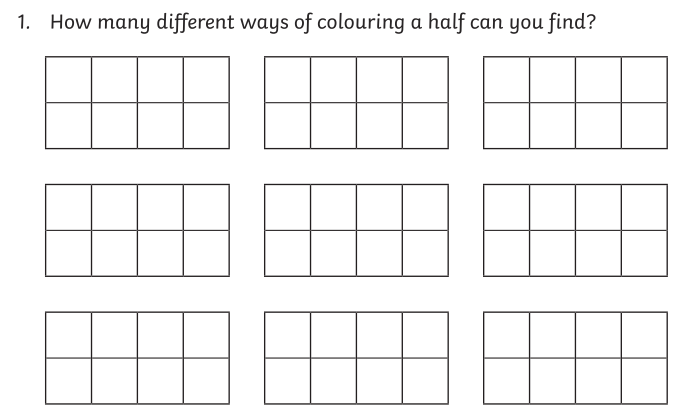 How do you know that you have shaded ½? Explain your reasoning.____________________________________________________________________________________________________________________________________________________________________________________________________________________________________________________________